http://www.t-online.de/eltern/schulkind/id_66650636/das-sind-die-traumberufe-unserer-kinder.htmlUmfrage  Das sind die Traumberufe unserer Kinder 22.11.2013, 18:34 Uhr | t-online.de 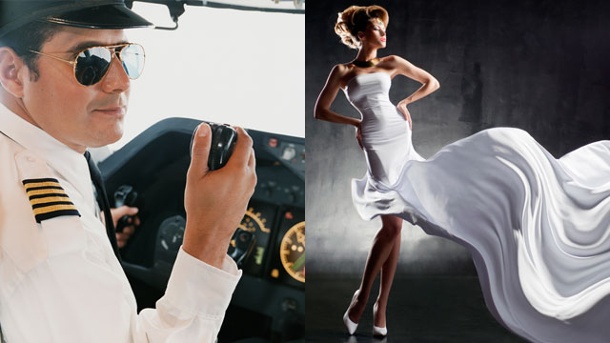 Pilot und Model gehören zu den Traumberufen unserer Kinder. (Quelle: Thinkstock by Getty-Images)Spiele-Programmierer, Molekularbiologin, Pyrotechniker oder Webdesignerin - heute gibt es ein breites Spektrum an Berufen, die man sich vor 25 Jahren noch nicht einmal vorstellen konnte. Trotzdem haben heutige Schulkinder dieselben Traumberufe wie schon ihre Eltern. Nur der Fußballprofi ist neu auf der Hitliste. Unsere Foto-Show zeigt die fünf Traumberufe Berufe von Jungen und von MädchenDie Traumberufe von Mädchen und Jungen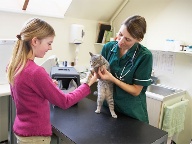 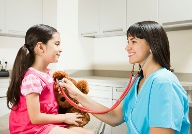 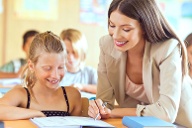 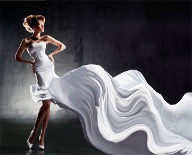 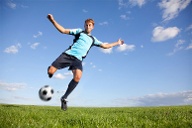 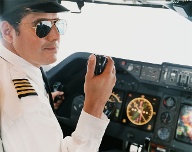 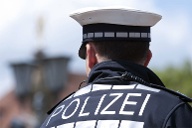 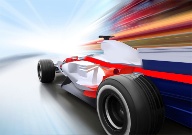 Foto-Serie mit 10 BildernBei einer Umfrage der Markforschungsagentur Iconkids & Youth im Auftrag des Spielzeugherstellers Lego sind über 500 Kinder im Alter von fünf bis neun Jahren und ihre Eltern nach ihren Wunschberufen gefragt worden. 73 Prozent der Mädchen und Jungen nannten ein klares Berufsziel.Tierarzt, Fußballer und Polizist stehen hoch im Kurs Bei den Kindern auf Platz eins der Berufsrangliste: Tierarzt, beziehungsweise Tierärztin. Außerdem üben die Karrieren von Fußballstars wie Bastian Schweinsteiger oder Mario Götze auf Kinder heutzutage eine große Faszination aus: Der Beruf Profifußballer rangiert gleichauf mit Polizist auf Platz zwei. Die Geschlechterklischees sind bei Schulkindern noch ausgeprägt, Jungs begeistern sich für Berufe, denen das Image von Coolness und Action anhaftet, während sich die Mädchen gerne Helferin für Mensch und Tier sein möchten. Aber auch in der Rolle als Model gefallen sie sich.Berufe aus der Alltags- und Spielwelt der Kinder Die Umfrage zeigt auch, dass Kinder gerne Berufe wählen, die sie aus dem Alltag kennen. Es sind vor allem „die Helden“, d.h, die Personen, die anderen helfen, die die Kinder faszinieren, wie der Polizist oder der Tierarzt. Aber auch weniger alltägliche Tätigkeiten tauchen in der Umfrage auf: Einige Kinder träumen davon, als Geheimagent James Bond Gangsters zu jagen oder als Prinzessin in einem Schloss zu leben und hübsche Kleider zu tragen.